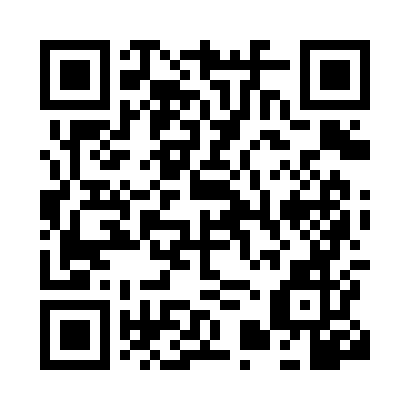 Prayer times for Marajo, BrazilWed 1 May 2024 - Fri 31 May 2024High Latitude Method: NonePrayer Calculation Method: Muslim World LeagueAsar Calculation Method: ShafiPrayer times provided by https://www.salahtimes.comDateDayFajrSunriseDhuhrAsrMaghribIsha1Wed4:025:1311:152:365:186:252Thu4:025:1311:152:375:186:253Fri4:015:1311:152:375:176:254Sat4:015:1311:152:375:176:255Sun4:015:1311:152:375:176:256Mon4:015:1311:152:375:176:257Tue4:015:1311:152:375:176:258Wed4:015:1311:152:375:176:259Thu4:005:1311:152:375:176:2510Fri4:005:1311:152:375:176:2511Sat4:005:1211:152:385:176:2512Sun4:005:1211:152:385:176:2513Mon4:005:1211:152:385:176:2514Tue4:005:1311:152:385:176:2515Wed4:005:1311:152:385:176:2516Thu4:005:1311:152:385:176:2617Fri4:005:1311:152:385:176:2618Sat4:005:1311:152:395:176:2619Sun4:005:1311:152:395:176:2620Mon4:005:1311:152:395:176:2621Tue4:005:1311:152:395:176:2622Wed4:005:1311:152:395:176:2623Thu4:005:1311:152:395:176:2724Fri4:005:1311:152:405:176:2725Sat4:005:1311:152:405:176:2726Sun4:005:1311:152:405:186:2727Mon4:005:1411:162:405:186:2728Tue4:005:1411:162:405:186:2729Wed4:005:1411:162:415:186:2830Thu4:005:1411:162:415:186:2831Fri4:005:1411:162:415:186:28